ΕΠΑΝΑΛΗΨΗ  ΓΛΩΣΣΑΣΝα συμπληρώσεις τον πίνακα μεταφέροντας τα ρήματα στον παρακείμενο της ενεργητικής και παθητικής φωνής, όπως στο παράδειγμα.2.Nα μεταφέρεις τις παρακάτω προτάσεις στον παρακείμενο και στον υπερσυντέλικο.Ο κηπουρός ποτίζει τα λουλούδια του κήπου.Ο κηπουρός έχει ποτίσει τα λουλούδια του κήπου.Ο κηπουρός είχε ποτίσει τα λουλούδια του κήπου.Οι μαθητές διορθώνουν τις ασκήσεις τους.Οι μαθητές έχουν διορθώσει τις ασκήσεις τους.Οι μαθητές είχαν διορθώσει τις ασκήσεις τους.Ο δυνατός άνεμος ξερίζωσε το δέντρο.Ο δυνατός άνεμος έχει ξεριζώσει το δέντρο.Ο δυνατός άνεμος είχε ξεριζώσει το δέντρο.3.Να κλίνεις το ρήμα πληρώνω στον παρακείμενο και στον υπερσυντέλικο της ενεργητικής και παθητικής φωνής.ΕΝΕΡΓΗΤΙΚΗ ΦΩΝΗΠΑΘΗΤΙΚΗ ΦΩΝΗ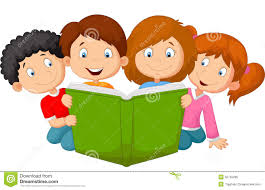 ΡήμαΠαρακείμενοςΕνεργητικής φωνήςΠαρακείμενο Παθητικής φωνήςγράφωέχω γράψειέχω γραφτείντύνωέχω ντύσειέχω ντυθείκρύβωέχω κρύψειέχω κρυφτείλύνωέχω λύσειέχω λυθείετοιμάζωέχω ετοιμάσειέχω ετοιμαστείκρατώέχω κρατήσειέχω κρατηθείΠαρακείμενοςΥπερσυντέλικοςΈχω πληρώσειΕίχα  πληρώσειΈχεις  πληρώσειΕίχες  πληρώσειΈχει  πληρώσειΕίχε  πληρώσειΈχουμε  πληρώσειΕίχαμε  πληρώσειΈχετε  πληρώσειΕίχατε  πληρώσειΈχουν  πληρώσειΕίχαν  πληρώσειΠαρακείμενοςΥπερσυντέλικοςΈχω πληρωθείΕίχα  πληρωθείΈχεις  πληρωθείΕίχες  πληρωθείΈχει   πληρωθείΕίχε   πληρωθείΈχουμε   πληρωθεί Είχαμε   πληρωθείΈχετε   πληρωθείΕίχατε   πληρωθείΈχουν   πληρωθείΕίχαν   πληρωθεί